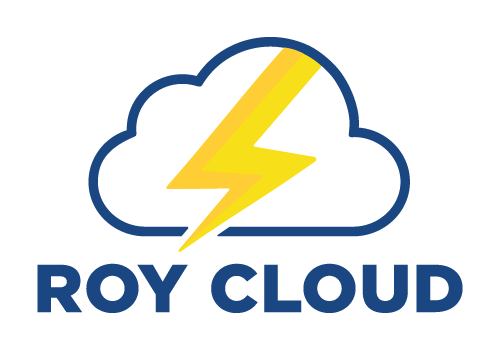 
PTO MEETING AGENDAOCTOBER 15, 2019Classroom 4, Mr. Reinke’s room6:30 pmI. Call to Order, Establish Meeting Norms, Acknowledgements - Yvonne Sarles:5 min
II. Financial Report - Jim Balestieri: 5 minIII. Direct Donations Report - Leanna Staben: 10 minIV. PTO grants update - Amy Truesdale: 5 minV. Makery Lab - Roy Cloud’s new STEAM teacher, Jessica Kwa: 10 minVI. Superintendent's Advisory Committee report - Marybeth Milionis: 5 minVII. Measure H Campaign progress - Ben Packer: 5 minVIII. Miscellaneous Announcements - Yvonne Sarles: 5 minIX. Adjourn Meeting: Yvonne Sarles